Request Reference: 18190486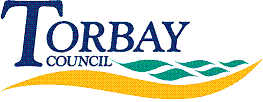 Date received: 21 June 2018Date response sent: 18 July 2018Please answer the below under the Freedom of Information Act 2000. Please complete the below table, or see attached. The table asks for:(i) Names of all local-authority run schools charged by the local authority for the costs of converting to an academy(ii) How much each school was charged for the cost of conversion(iii) The total cost to the council of converting the school(iv) And in what years.Please note that as Torbay Council does not charge academies for conversion, it has not established a method for calculating the actual cost for each individual conversion. The £2,253 per conversion is based on an average hourly charge for Estates and Legal assuming an average number of hours per conversion.Please also answer the following 4 questions:1.	Which year and month did the council first introduce a conversion charge for schools becoming academies?	The Council does not charge for schools becoming academy2.	What were the reasons for the council introducing a conversion for schools becoming academies?	Not applicable.3.	If the council has never introduced a conversion charge, why not?	Many Torbay schools converted soon after the legislation was introduced and the Council simply dealt with the conversions through its own estates and legal departments. Torbay only has 40 schools so the cost of conversion was not significant enough for the Council to need to pass on the cost to individual schools. 4.	If the council has never had a conversion charge but is planning to introduce one, please state:
	The Council is not planning to introduce a charge.4a.	When it will be introduced?	Not applicable.4b.	What the amount is that schools will be charged?	Not applicable.4c.	And why that decision has been taken?	Not applicable.YearNames of schools chargedCharge for converting per schoolTotal cost to the council of conversion2013-14All Saints, Babbacombe Cof E Primary£0.00£2,253.00Cockington Primary£0.00£2,253.00St Marychurch CofE Primary£0.00£2,253.00Torre CofE Primary£0.00£2,253.00Combe Pafford Special School£0.00£2,253.002014-15Preston Primary£0.00£2,253.00Priory RC Primary£0.00£2,253.00Our Lady of the Angels (Queensway) Primary£0.00£2,253.00Sacred Heart RC Primary£0.00£2,253.00St Margaret Clitherow RC Primary £0.00£2,253.002015-16Oldway Primary£0.00£2,253.00Roselands Primary£0.00£2,253.00Warberry CofE Primary£0.00£2,253.002016-17Upton St James Primary CofE£0.00£2,253.002017-18Collaton St Mary CofE Primary£0.00£2,253.00Galmpton CofE Primary£0.00£2,253.00Brunel Academy£0.00£2,253.00Burton Academy£0.00£2,253.00